AREA OF COMPOSITE FIGURESHow to find the area of a composite figure….Separate it into figures with areas you know how to find.Add those areas.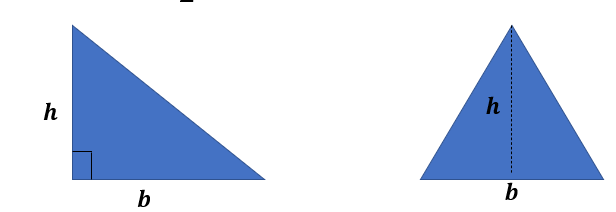 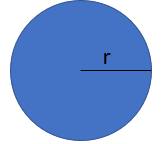 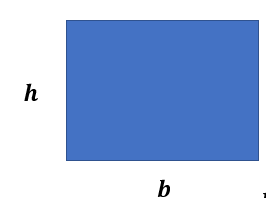 Find the area of each figure.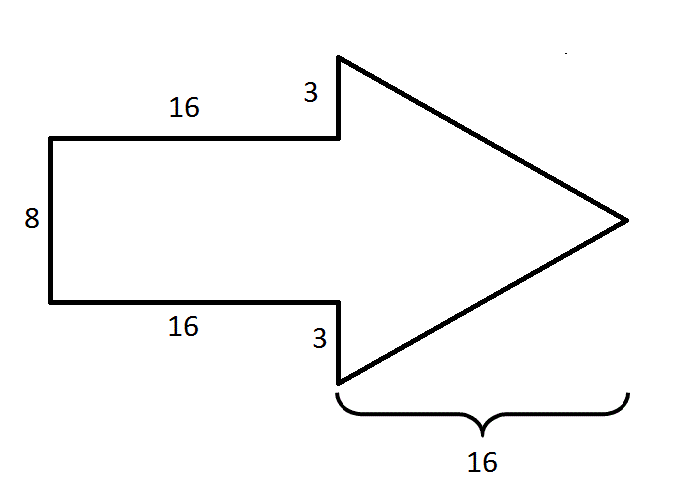 Total Area:  _________________________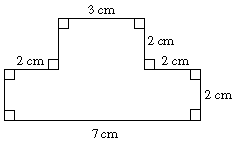 Total Area:  _________________________Total Area:  _________________________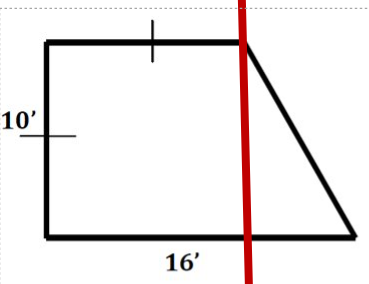 Total Area:  _________________________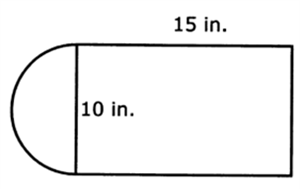 Total Area:  _________________________Total Area:  _________________________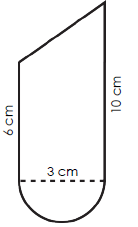 Total Area:  _________________________Total Area:  _________________________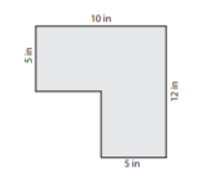 Total Area:  _________________________Total Area:  _________________________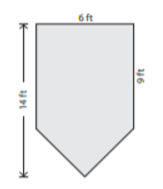 Total Area:  _________________________Total Area:  _________________________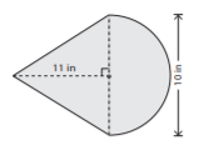 Total Area:  _________________________Total Area:  _________________________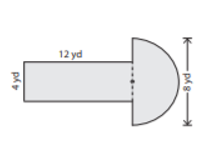 Total Area:  _________________________Total Area:  _________________________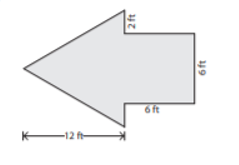 Total Area:  _________________________Total Area:  _________________________